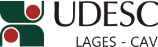 DESIGNA BANCA DE AVALIAÇÃO DE DISSERTAÇÃO DE MESTRADO EM CIÊNCIA ANIMAL.O Diretor Geral do Centro de Ciências Agroveterinárias, no uso de suas atribuições, RESOLVE:1 - Designar os abaixo relacionados para comporem a Banca de Avaliação da Dissertação de Mestrado em Ciência Animal intitulada “Cordicepim no pré-cultivo de oócitos bovinos: Maturação nuclear e desenvolvimento embrionário” da mestranda ANDRESSA PEREIRA DE SOUZA, a realizar-se no dia 27 de fevereiro de 2015, às 15 horas, nas dependências do CAV/UDESC:Dr. ALCEU MEZZALIRA – (UDESC/Lages/SC) – PresidenteDr. GUILHERME DE MEDEIROS BASTOS – (UNIPAMPA/Uruguaiana/RS) - Membro externoDr. FABRÍCIO DESCONSI MOZZAQUATRO – (UNIPAMPA/Uruguaiana/RS) – Membro externo Dr. MAICON GAISSLER LORENA PINTO – (EPAGRI/Lages/SC) – Membro externoJoão Fert NetoDiretor Geral do CAV/UDESCPORTARIA INTERNA DO CAV Nº 023/2015, de 11/02/2015